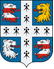 СОВЕТ ДЕПУТАТОВМУНИЦИПАЛЬНОГО ОБРАЗОВАНИЯ НИЗИНСКОЕ СЕЛЬСКОЕ ПОСЕЛЕНИЕМУНИЦИПАЛЬНОГО ОБРАЗОВАНИЯ ЛОМОНОСОВСКИЙ МУНИЦИПАЛЬНЫЙ РАЙОНЛЕНИНГРАДСКОЙ ОБЛАСТИ(четвертый созыв)РЕШЕНИЕВ соответствии с Федеральным законом от 06.10.2003 № 131-ФЗ «Об общих принципах организации местного самоуправления в Российской Федерации», областным законом от 28.12.2018 № 147-оз «О старостах сельских населенных пунктов Ленинградской области и содействии участию населения в осуществлении местного самоуправления в иных формах на частях территорий муниципальных образований Ленинградской области» (далее - областной закон № 147-оз), Областным законом Ленинградской области № 86-оз от 18.11.2019 г., рассмотрев письмо прокуратуры Ломоносовского района 22-104-19 от 30.11.2019г., Совет депутатов муниципального образования Низинское сельское поселение Решил:Внести изменения в «Положение о некоторых вопросах организации деятельности старост сельских населенных пунктов муниципального образования Низинское сельское поселение», утвержденное Решением Совета депутатов № 20 от 23.04.2019 г.,  изложив п. 9 ч. 3 Положения в следующей редакции: «9) содействует организации и проведению собраний (конференций) граждан по вопросам, связанным с выдвижением (реализацией) инициативных предложений жителей части территории муниципального образования, включенной в границы сельского населенного пункта, старостой которого он назначен, а также направляет в администрацию муниципального образования сведения об инициативных предложениях для включения в муниципальную программу в соответствии с утвержденным решением совета депутатов муниципального образования порядком выдвижения инициативных предложений и участия граждан, постоянно или преимущественно проживающих на части территории муниципального образования либо обладающих зарегистрированным в установленном федеральным законом порядке правом на недвижимое имущество, находящееся в границах части территории муниципального образования в реализации инициативных предложений, осуществления контроля за их реализацией». Внести изменения в «Положение об общественном совете части территории муниципального образования Низинское сельское поселение», исключив из текста п. 10 ч. 1 ст. 3 Положения.Внести изменения в «Порядок выдвижения инициативных предложений и участия населения части территории муниципального образования Низинское сельское поселение в их реализации, осуществления контроля реализации инициативных предложений», дополнив его п. 1.1 следующего содержания: «1.1 Инициативные предложения жителей сельских населенных пунктов (далее - инициативные предложения) - предложения (предложение) граждан Российской Федерации, обладающих избирательным правом, граждан иностранных государств - участников международных договоров Российской Федерации, в соответствии с которыми иностранные граждане наделены правами на осуществление местного самоуправления (далее - граждане), постоянно или преимущественно проживающих на части территории муниципального образования либо обладающих зарегистрированным в установленном федеральным законом порядке правом на недвижимое имущество, находящееся в границах части территории муниципального образования, направленные (направленное) на развитие объектов общественной инфраструктуры муниципального образования, предназначенных для обеспечения жизнедеятельности населения части территории муниципального образования, создаваемых и (или) используемых в рамках решения вопросов местного значения, предусмотренных Федеральным законом от 6 октября 2003 года N 131-ФЗ "Об общих принципах организации местного самоуправления в Российской Федерации".          4. Настоящее Решение вступает в силу после опубликования (обнародования) на интернет-сайте МО Низинское сельское поселение www.nizino.info.Глава муниципального образования Низинское сельское поселение                                                             Н.А. Дергачеваот 31 января 2020г.№ 6О внесении изменений в «Положение о некоторых вопросах организации деятельности старост сельских населенных пунктов муниципального образования Низинское сельское поселение», «Положение об общественном совете части территории муниципального образования Низинское сельское поселение»  и «Порядок выдвижения инициативных предложений и участия населения части территории муниципального образования Низинское сельское поселение в их реализации, осуществления контроля реализации инициативных предложений»